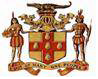         GOVERNMENT OF JAMAICA [This Strategic Business Planning Template serves as the required standard for preparing the Government of Jamaica’s Strategic Business Plans for Ministries, in accordance with the Performance Monitoring and Evaluation System (PMES). The Template has been revised to ensure strongeralignment to the principles of results-based management and ensure conformity to the Medium Term Results Based Budgeting (MTRBB) requirements.][All instructions are in italics and bracketed and should be deleted from the finalised Ministry Business Plan before submission. The footer on each page must either be deleted, or edited to represent the Ministry. Pages, except appendices, must be numbered and reflected in the Table of Contents accordingly. The instructional sheets preceding the appendices are also to be deleted.][The use of pictures and/or diagrams is optional, and if used, should be done so sparingly.][Please note that references relating to the Ministry of Industry, Commerce, Agriculture and Fisheries are used only as illustrations to help guide preparation.]PLEASE UPDATE ALL TABLES TO REFLECT THE CURRENT AND PROJECTED FINANCIAL YEARS, AS APPLICABLE.DOCUMENT APPROVAL AND SIGN OFFThis document has been approved as the official Strategic Business Plan and Budget of the Ministry of Industry, Commerce, Agriculture and Fisheries for the four-year period 2021/2022 – 2024/2025. The Strategic Business Plan and Budget of the Ministry has been prepared in consideration of the various relevant policies, legislation and other mandates for which the Ministry is responsible.  ________________________________  [Insert Department]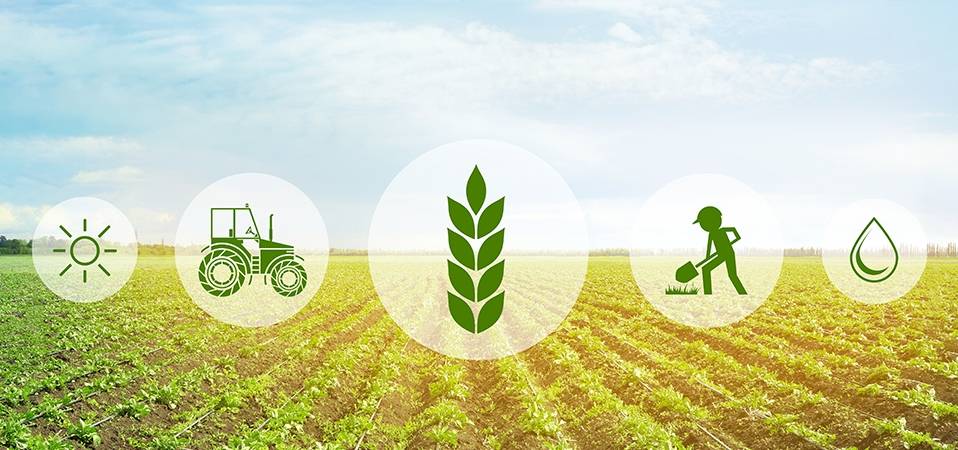 HONOURABLE MINISTER’S MESSAGE[Message should include the reaffirmation of national strategies and direction of the Ministry, and commitment statement to the strategic business planning process. Message must be signed by the Honourable Minister.]PERMANENT SECRETARY’S MESSAGE[Message should include the Ministry’s key initiatives that are being implemented; and their alignment to national goals and outcomes, and the GOJ strategic priorities. Reference should also be made, where necessary, to the global/ international context in which the Ministry operates.][Message must be signed by the Permanent Secretary.]ACCOUNTABILITY STATEMENT[See example of an Accountability Statement below. The Accountability Statement developed by each Ministry must be signed by the Permanent Secretary. However, in the case of the Ministry of Finance, the Statement must be signed by both the Honourable Minister and the Financial Secretary].This Strategic Business Plan for the next four years, commencing April 1, 2021 was prepared under my direction in accordance with the policy directives outlined by the Government of Jamaica, and the authority delegated to me under Section 16 of the Financial Administration and Audit (FAA) Act. The Plan outlines the Ministry’s strategies that contribute to the achievement of the Government’s agenda, and specifically, the programmes for which appropriate monitoring and evaluation mechanisms are being deployed to ensure their timely and cost-effective implementation.The Ministry’s priorities outlined in this Business Plan were identified in context of the Government’s medium-term priorities and fiscal targets. I am, therefore, committed to achieving the planned results laid out in this Business Plan.[Signature]Permanent Secretary [Ministry of Industry, Commerce, Agriculture and Fisheries]1.0         EXECUTIVE SUMMARY [Provide a brief overview of the profile and purpose of the Ministry, and its areas of responsibilities. Outline the various challenges faced by the sector and the plans that are being implemented and/or being proposed to address them. Directly below is an example]. 1.1 	OVERVIEWThe Ministry of Industry, Commerce, Agriculture and Fisheries (MICAF) is responsible for driving the production of primary agricultural produce, livestock and fisheries to widen the supply chains, and to integrate production up the value chain. This will facilitate public value and full commercialization of outputs of the agriculture, manufacturing, and services sectors. Of equal importance, the Ministry is one of the pillars that supports business development and trade facilitation which contributes to sustainable economic growth.The Ministry oversees a portfolio of thirty-one (31) divisions, twenty-two (22) portfolio bodies that are partially/fully funded through the consolidated fund and eighteen (18) statutory bodies, which provide important services to the agriculture, fisheries, manufacturing and service sectors as well as to organizations that work to promote growth in these sectors.Within this context, the Ministry is regarded as one of the most strategically configured and positioned Government of Jamaica entities. This Ministry and its agencies represent a major component of the country’s economy and have responsibility for over 30% of the gross domestic product and are responsible for employing 40.7% of the total labour force. Against this background, MICAF approached the task of developing this Plan using its corporate strategy “Building synergies for inclusive and sustainable growth”, with a view of realizing the organizational synergies that are necessary to create the enabling environmental to allow the appropriate mix of policies, legislation, human and capital resources and services to yield the type and levels of economic growth in a sustained manner for the country.Further, in keeping with the National Development Plan – VISION 2030, the strategic roadmap for Jamaica to achieve developed status by 2030, MICAF seeks to play its part in achieving this goal by abiding to a strategic trajectory geared towards addressing its strategic priorities. The Ministry’s policies, programmes and projects are also guided by the Government of Jamaica’s Strategic Priority – Inclusive Sustainable Economic Growth and Job Creation.This Strategic Business Plan identifies and describes the priority policies and actions to be pursued in order to build resilience and viability of the productive sectors. It is the road map to managing our programmes, projects and processes to engender transformational growth, job creation and a diversified economy.  It is in this view, MICAF has factored in the impact of adverse weather on the agricultural sector and the economy in our planning. Our response is to pursue climate smart policies and programmes geared towards sustainable production and consistent level of support for the economy. Furthermore, efforts will continue to facilitate and promote the development of the Micro, Small and Medium sized Enterprises (MSMEs). The development of this sector is critical to the transformational growth envisioned for all sectors of the economy viz manufacturing, agriculture, logistics offshore services and tourism. These linkages must be encouraged. In this regard, programmes will be developed to facilitate the integration of MSME’s into the global supply and value chains. The medium-term period will also see focus placed on the large tracts of former arable sugar cane lands on the southern plains of Clarendon and St. Catherine, which have become available for alternative production and will be used to support the expansion in agricultural production and productivity through the development of Agro-Economic Zones. This will diversify and expand the agricultural production under the Southern Plains Agricultural Development Programme (SPADP) and is expected to yield more opportunities to transform the agricultural sector and bolster its contribution to the national economy. The development of new and emerging industries such as cannabis, bamboo, castor beans and capture fisheries will also be pursued to enable further diversification towards internationally competitive, sustainable and inclusive agro-enterprises.The strategies outlined to deliver programmes are seeking, to not just, build out productive capacities, but to consolidate the gains made. Additionally, every opportunity to ensure adoption and application of new technology; promotion and facilitation of innovation; and application of best practices for optimal production and efficiency gains will be engaged and pursued.  To this end, as the Ministry embarks on strategizing for the new medium-term period, there is also a strong focus on identifying opportunities for value creation, supported by a policy, regulatory and institutional framework that enables agricultural value chain to become stronger in order to drive the improvement being envisaged within the sector.  In tandem, opportunities will be created for increased private sector engagement, including the formation of public-private partnerships for developing synergies. Other critical areas include enabling greater access to credit for participants along the value chain, support for innovation and technology for developing competitive value chains, provision of access to value-responsive markets, provision of mechanisms to allow for reduction in transaction costs, and the provision of timely and reliable information to make evidence-based decisions. 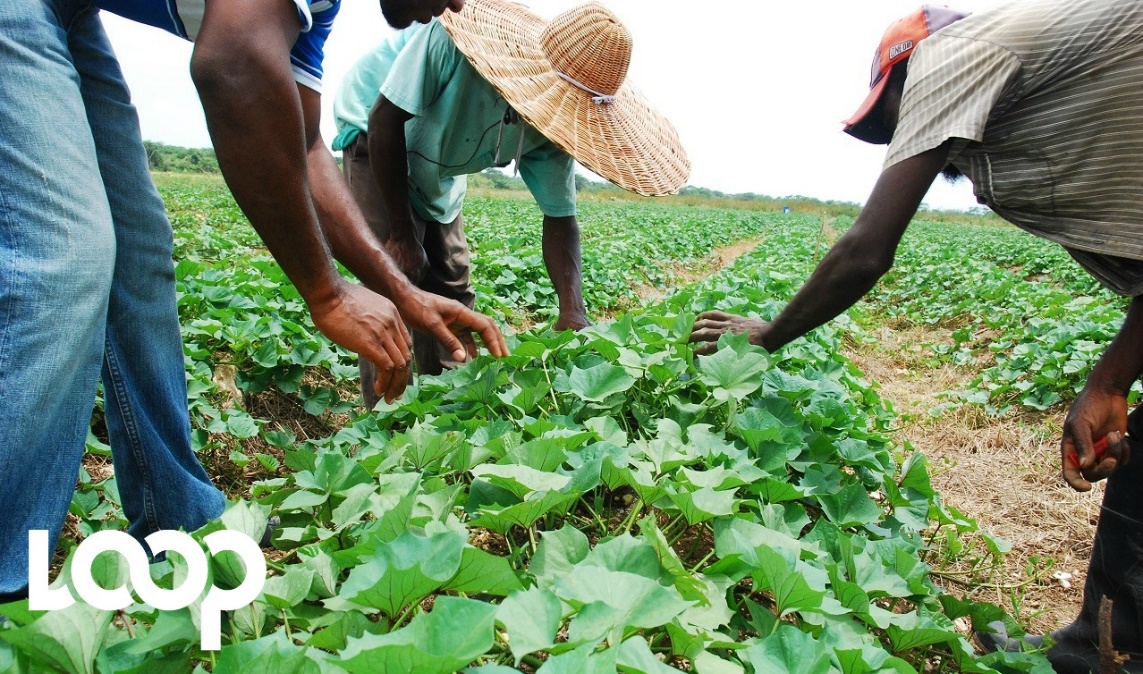 1.2	VISION, MISSION, VALUES & MANDATE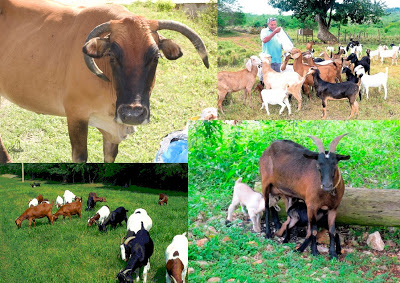 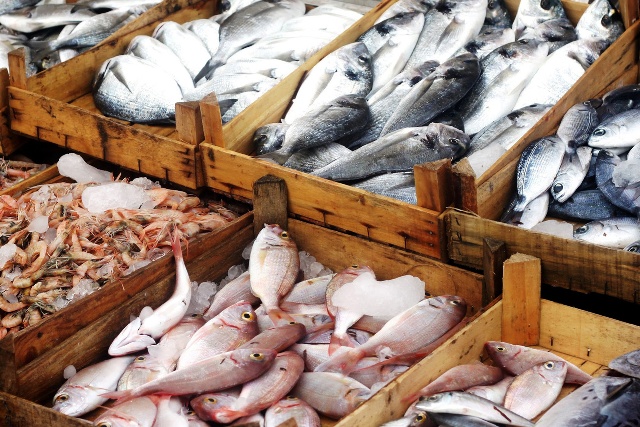 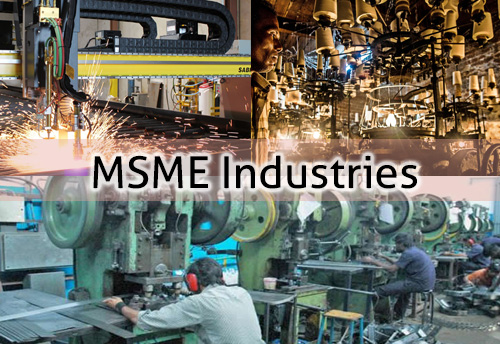 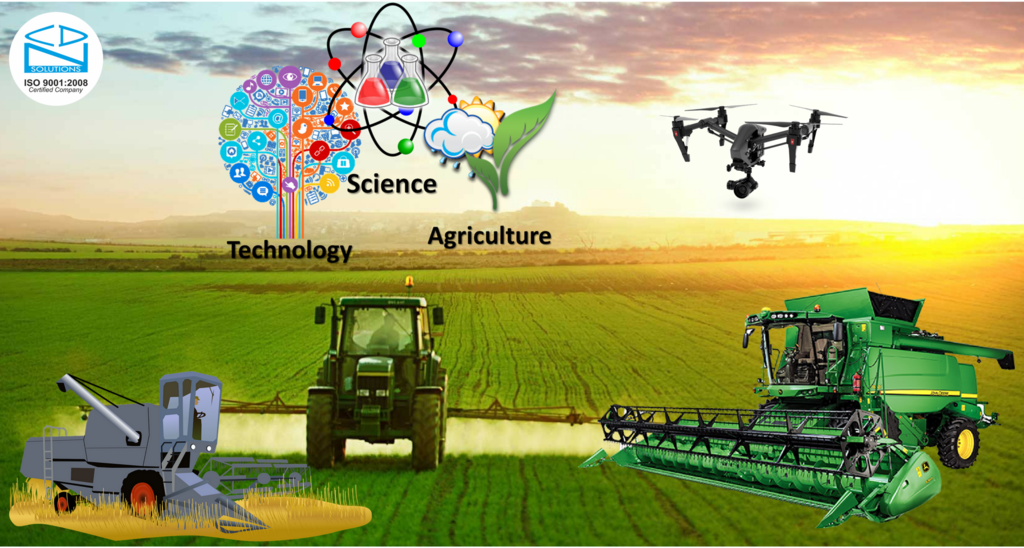 Vision[The Vision must indicate the long-term desired change to the state of the Ministry, as a result of its programmes.]For example: The Vision of MICAF is:“By 2030, MICAF is recognised as the leading government Ministry that drives economic development.”Mission Statement[The Mission must indicate the overall purpose for which the Ministry currently exists, whilst capturing the core business of the Ministry as well as that of its portfolio entities.]For example: The Mission of MICAF is:“To create an enabling environment which grows and sustains industries in agriculture, fisheries, manufacturing and service sectors; and ensure consumer protection while fostering gender equality and social inclusion in all our policies, programmes and projects.”Core Values[Indicate the core principles that are important to the Ministry and which will govern its conduct and guide its actions]1.3	SITUATIONAL ANALYSIS[Insert the conclusion from undertaking the situational analysis. This should summarise the current situation vis-a-vis environmental factors, performance gaps, as well as the strategic responses that will be required in order to build on strengths and opportunities, and to minimise weaknesses and threats. This section should lead the reader to identify specific strategies that will be communicated through the programmes of the Ministry]. The situational analysis provides the context and knowledge for planning. A situational analysis describes an organization’s competitive position [agencies and departments etc.], operating and financial condition and general state of internal and external affairs. It is useful when defining the organisation’s capability, competitor, and the customer to determine the crucial steps that the business needs to take within the marketplace.A combination of tools can be used to conduct the situational analysis. Some of the tools are the SWOT Analysis,  Stakeholder Analysis, PESTEL Analysis and 5C’s [company, competitors, customers, collaborators and climate] Analysis. The tools from the Annex to the Strategic Business Plan should be used to summarise the situational analysis.Factors to consider when doing a situational analysisProduct Situation - Determine your current product. You may want to view this definition in parts such as the core product and any secondary or supporting services or products that you sell. Viewing your products and services separately helps determine how each relates to your core clients' needs.Competitive Situation - Analyse your main competitors and determine how they compare to your business such as competitive advantages, as applicable.Distribution Situation - Review your distribution situation in terms of how you get your products to market, such as through distributors or other intermediaries.Environmental Factors - Determine the external and internal environmental factors, which can include economic or sociological factors that impact your business's performance.Opportunity and Issue Analysis - Conduct a SWOT analysis to determine any strengths, weaknesses, opportunities, and threats that may affect your organisation and its performance.NB. Templates [SWOT, PESTEL etc.]  should be placed in the Annex to the Strategic Business Plan.1.4	PROGRAMMES AND SUB-PROGRAMMES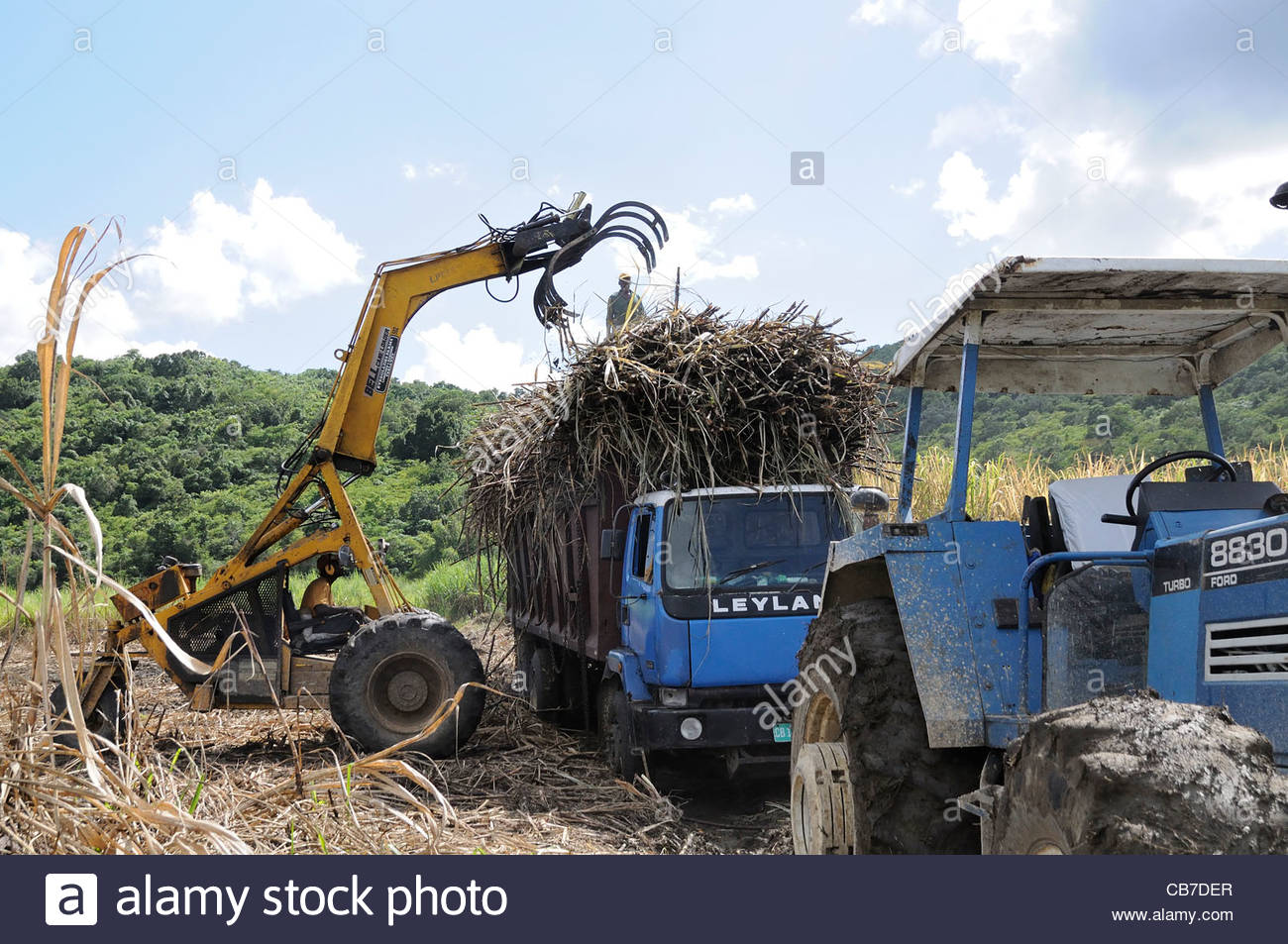 1.5	PROGRAMME OBJECTIVES[List all the programmes and sub-programmes of the Ministry (as outlined on the previous page), their objectives and what the programmes encompass. This section should be aligned to the programmes and sub-programmes in the Ministry’s Rationalized Programme Budget Structure, constituted as part of the MTRBB Process]. See format below, with an example.]PROGRAMME NAME:  [Insert name of programme][Continue]PROGRAMME 1.0:       EXECUTIVE DIRECTION AND ADMINISTRATIONPROGRAMME 2.0:           INDUSTRIAL DEVELOPMENT AND REGULATION2.0	SECTOR HIGHLIGHTS[List the major sector outcomes as illustrated below. These outcomes should be the short term, long term and enduring benefits that the Ministry and its portfolio departments and agencies are seeking to achieve through the strategic objectives outlined above. These can be drawn from Vision 2030 Documents, Sector Plans or other sources].The implementation of Ministry and Departmental strategies will lead to the delivery of the sectoral outcomes against the sectoral performance indicators and a number of high-level targets which have been set.An example is outlined in the following table and shows the progress the Ministry plans to make towards its overall goals during the four years of this Plan. 3.0	    MINISTRY’S CURRENT PERFORMANCE   [Continue, if necessary]NB. Given the new format as per MTRBB, information on programmes and sub-programmes may not be readily available for the current financial year. If this is the case, the template should be updated with major initiatives (projects, activities, policies etc.)4.0	PERFORMANCE IMPROVEMENT PLAN The Performance Improvement Plan identifies at most  five (5) key performance issues that need to be addressed in order to bring performance in line with expectations. It addresses failure to meet specific programme and sub-programme objectives and gaps in work performance; reiterates the Ministry and GOJ’s expectations; and allows the Ministry the opportunity to demonstrate improvement in and commitment to achieving results. It therefore serves to document the process for resolving persistent performance issues, and indicates timeline and associated measures for improvement and potential outcomes. Any financial implication of the strategies should be considered in the Medium Term Resource Plan. This Plan identifies key performance areas and issues and propose strategies on how the MDA should improve performance in those areas over the medium term.  NB. The performance issues are typically internal to the Ministry, and within its control. 5.0	    MINISTRY’S STRATEGY MAP  The Ministry’s strategy for the medium-term planning period is depicted in a detailed strategy map, which provides a visual representation of the Ministry’s objectives and how they relate to one another.[Develop and insert a Strategy Map here showing the chosen strategies and objectives that the Ministry plans to focus on to implement its policy initiatives, programmes and projects for the medium term. The Ministry’s Strategy Map should show all the components seen in the demonstration below (i.e Mission, Vision, Core Values, Perspectives and related themes). However, appropriate objectives, unique to the Ministry, must be developed for all themes].Note:	The Strategy Map should be consulted when developing the balanced scorecard in the annex.Note: Other themes relevant to the operations of the Ministry may be added in the related perspective.Be reminded that the strategic objectives within the Strategy Map are derived from the findings of the Environmental Assessment, Stakeholder and Risk Analyses conducted, so that gaps and opportunities may be identified for appropriate strategies to be formulated. Also, take into account the priorities of Government in formulating any strategic objectives and the related initiatives.The perspectives should be developed per guidance below:The Financial Perspective - Give consideration to how the Ministry would want to appear to its stakeholders as it relates to its financial success. Therefore, develop financial objectives of the Ministry that will allow managers to track value for money and manage resources for maximum impact.Themes that must be included are: Compliance; Utilise Funds and Assets Efficiently.The Stakeholder Perspective - Give consideration to how the Ministry should appear to its stakeholders in meeting their needs, as well as achieving its vision. Therefore, develop objectives in relation to the needs of the Ministry’s stakeholders (internal and external) and which are required to meet the strategic outcomes of the Ministry.Themes that must be included are: Public Service Delivery; Stakeholder Needs; Transparency & Equity.The Internal Process Perspective – Give consideration to what business processes the Ministry should excel at to satisfy its stakeholders. Therefore, develop objectives in relation to the internal operational goals of the Ministry.Themes that must be included are: Performance Management; Policy, Programme & Project Management; Innovation Management; Planning & Budget; Process Management.The Learning and Growth Perspective (Organisational effectiveness and capabilities) – Give consideration to the Ministry’s ability to change and improve so as to achieve its vision. Therefore, develop objectives of intangible drivers of success, such as the Ministry’s human resources, capacity building/skills training, organisational culture, and new technology.Themes that must be included are:  People Capacity, Technology; Change ManagementAn example of a strategy map for MICAF is shown below.                 MICAF’S STRATEGY MAP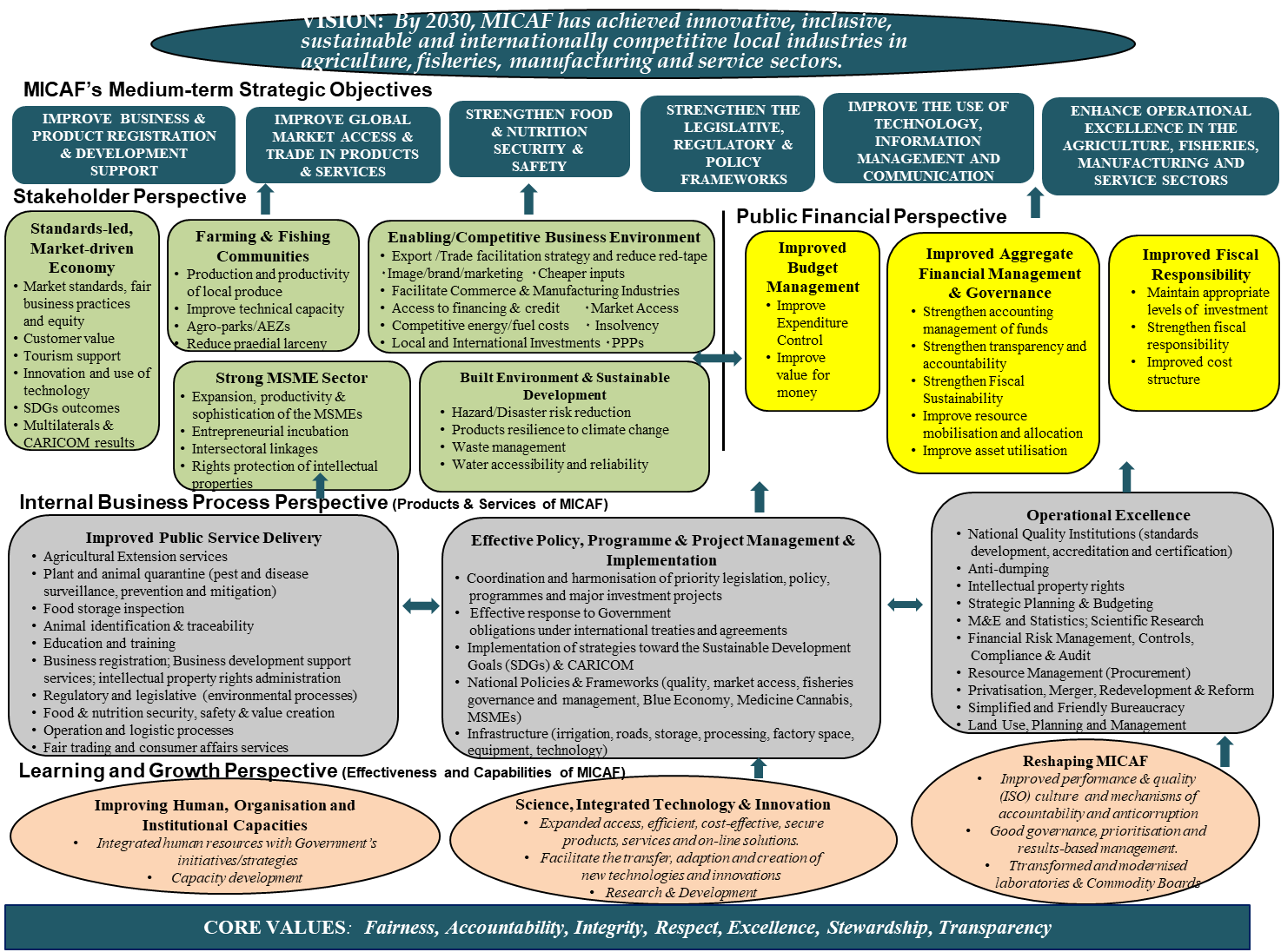 6.0	     PROGRAMME ACTIVITY ARCHITECTURE [Please reproduce the Programme Activity Architecture below to demonstrate the specific alignment of the Ministry’s programmes, sub-programmes and major activities and their budgets to national outcomes and goals. The architecture should support the Government’s MTRBB. The Architecture will be vital to establishing the measurement component for each of the Ministry’s programmes, in that, key performance indicators (KPIs) should be developed to describe how improvement in performance and/or public value will be identified. The Ministry’s Programme Activity Architecture should therefore, be able to indicate, at a glance, the Ministry’s planned financial resources and supporting activities that are necessary to the implementation of the key programmes, sub-programmes and initiatives so as to achieve the desired results (outputs and outcomes) that support the respective medium-term strategic priority(ies) of the Government.] NB. Only key programmes/initiatives of the Ministry that are supported by the budget should be included.]PROGRAMME ACTIVITY ARCHITECTURE7.0	     PROGRAMME IMPLEMENTATION  [In completing this section ensure that consideration is given to the full life cycle of the respective programmes identified][Set out, in the following table are the programmes and sub-programmes of the Ministry. In prioritising, consideration must be given to the following conditions, as applicable:relation to priority national outcomes and timelines for which these outcomes are to be achieved;availability of funding;satisfaction of the requirement of the Public Sector Investment Programme (PSIP); andstated policies/programmes/policy initiatives.Other key planned programmes for departments, agencies and ‘on-budget’ public bodies must be integrated into the Business Plans of their respective portfolio ministry. These planned programmes must be outlined in the ‘Portfolio Entity Medium-Term Implementation Plan’ section.] NB. All new programmes which have gone through the Government’s prioritisation process and have been approved by Cabinet for the current year must be so indicated by the word, ‘New’.The template is provided below, along with an example of the implementation plan for one of the Ministry’s programmes.PROGRAMME NAME: [Insert name of programme]NB.  A mix of indicators, as highlighted above, should be used to track progress of programmes and sub-programmes towards achieving intended results/changes.PROGRAMME 2.0: 	INDUSTRIAL DEVELOPMENT AND REGULATION 8.0		MEDIUM TERM FINANCIAL RESOURCE PLAN The financial implications of implementing the programmes, subprogrammes and activities and achieving Ministry performance targets over the period of this Business Plan are set out in the following table. It briefly outlines the estimates of expenditure for the current year and budgetary projections for the next three years, thereby facilitating a more detailed forecasting analysis for a three-year period. Each Ministry Business Plan must include a financial summary which outlines, for the upcoming budget year and the following three financial years, the recurrent and capital costs of the policies and programmes to be implemented and which must be consistent with the expenditure ceilings contained in the Budget Call Circular.The financial implications of planned programmes for departments, agencies and Executive Agencies, as well as ‘public bodies that are fully or partially support by the budget must be consolidated into the Business Plans of their respective portfolio Ministry. This should be demonstrated in the ‘Portfolio Agencies Medium Term Implementation Plan (Section 10).The most current Financial Instructions issued by the Financial Secretary shall stipulate any other information relevant to the section to ensure compliance with the Financial Administration and Audit (FAA) Act.MEDIUM-TERM FINANCIAL RESOURCE PLAN9.0	     HUMAN RESOURCES CAPACITY PLAN[Set out the current staffing complement of the Ministry and the staffing that will be required in order to carry out the major tasks (permanent, temporary and officers on employment contract). An example is below.In completing the HR Capacity Plan the recommended approach is that the strategic objectives of the Ministry (programme and sub-programme objectives) are considered in relation to its overall human resources capacity and needs. In doing so, reflect on any human resource issues that may have been identified in the SWOT, stakeholder analysis, and/or risk assessment activities undertaken.HR Departments are therefore expected to have conducted gap analyses between the current and future HR needs as against the Ministry’s strategic objectives/goals and priorities in order to better provide relevant information to the development of the HR Capacity Plan below, which would present the existing and targeted or planned staffing numbers.Note: The Ministry’s HR objectives and key initiatives that are link to the Ministry’s goals should be included in the Strategy Map and Ministry Scorecard]10.0		PORTFOLIO ENTITIES MEDIUM TERM IMPLEMENTATION PLAN[Include in this section the required information on portfolio departments/agencies and public bodies that are fully or partially financed by the Budget (Estimates of Expenditure), as well as information on all portfolio Executive Agencies.][An example of a portfolio entity under the purview of the Ministry is cited below.]10.1	RURAL AGRICULTURAL DEVELOPMENT AUTHORITY (RADA)[Provide a brief overview of the profile of the Agency/Division/department]The Rural Agricultural Development Authority (RADA) is a statutory body under the Ministry of Agriculture & Fisheries. RADA was established under the Rural Agricultural Development Authority Act of 1990, replacing the Land Authorities Act and began its operation on August 1, 1990. It is Jamaica's chief agricultural extension and rural development agency.Vision[The Vision of the departments/public body is to be developed in relation to those of the responsible Ministry.]The Vision of RADA is to become the leader in the drive towards achieving national economic growth and stability through agricultural development.Mission Statement[The mission of the departments/agencies/public body is to  be  developed  in  relation  to  those  of  the responsible Ministry.]To promote agricultural production as the main engine of growth in rural communities; provide or ensure the provision of technical, marketing, financial and infrastructure facilities and provide the social services required for the improvement of the quality of life of farm families.Strategic Objectives[This is to be derived from the mandate of the department/agency/public body]10.1.1	     PROGRAMMES AND SUB-PROGRAMMES [Continue with next portfolio entity]10.1.2	   MEDIUM-TERM FINANCIAL RESOURCE PLAN10.1.3		HUMAN RESOURCES CAPACITY PLAN	[Continue with next portfolio entity/agency at 10.2]11.0       LIST OF PUBLIC SECTOR ENTERPRISES (SELF-FINANCED)[List only the self-financed Public  Bodies for  which  the Ministry  has  portfolio  responsibility,  per  the following format.]Prepared bySignatureDate_________________________________[Insert Name]________________________________[Insert Title]__________________________________Approved bySignatureDate________________________________[Insert Name] Permanent Secretary___________________________________Objective(s): [State what results the programme aims to achieve in the medium term. As far as practicable, the objective should be measureable, specific, and time-bound]Description & Context[Provide the description and context of the programme, to include any strategic issue that it seeks to address, within the national context] Sub-programme[State what results the sub-programme aims to achieve in the medium term. As far as practicable, the objective should be measureable, specific, and time-bound]Objective(s)[State what results the sub-programme aims to achieve in the medium term. As far as practicable, the objective should be measureable, specific, and time-bound]Description & Context[Provide the description and context of the sub-programme, to include any strategic issue that it seeks to address, within the national context] Sub-programme[State what results the sub-programme aims to achieve in the medium term. As far as practicable, the objective should be measureable, specific, and time-bound]Objective(s)[State what results the sub-programme aims to achieve in the medium term. As far as practicable, the objective should be measureable, specific, and time-bound]Description & Context[Provide the description and context of the sub-programme, to include any strategic issue that it seeks to address, within the national context] Programme Objective(s)To improve access to, utilization and availability of quality products and services, while optimizing the use of resources.Programme Description & ContextThe Programme supports the general administration, planning and overall management of the Ministry. It is primarily concerned with the formulation, initiation, review and evaluation of policies for the effective management of the Ministry’s programmes and projects; the preparation of plans and budgets for implementing the policies of the Ministry,  supervision of the implementation of approved policies by the divisions and agencies of the Ministry, the exercise of budgetary control over the funds appropriated to the Ministry for its use; and the provision of centralised services, such as financial management, accounting, personnel and other administrative services required to support the Ministry’s operations. SUB-PROGRAMME 1.1Central AdministrationObjective(s)To improve operational effectiveness and efficiency, governance, and human and organisational capabilities of the Ministry.Description & ContextThe programme involves multiple divisions working collaboratively to administer essential services to ensure that the Ministry is operated efficiently. It encompasses the management of the budget of the Ministry with a view to ensuring that all expenditure are documented and accounted for; management of assets to ensure that all applicable procedures are followed for acquisition allocation and disposal, and supervision of administrative and human resource functions to ensure compliance with the Public Service Commission Regulations, Government Circulars and other policies and procedures.The support to the Ministry’s day-to-day operations also include the development of the strategic business and operational plans and budgets, the monitoring and evaluation of programmes to ensure objectives are met, employment of information and communication technology in day-to-day operations, the embodiment of a culture of customer focus and performance management to ensure high quality and continuous improvement in service delivery as well as the utilization and management of assets and other resources.SUB-PROGRAMME 1.2Policy Planning, Development and ResearchObjective(s)To enhance knowledge, systems, processes as well as the adoption of new technologies to better respond to sector issues and support growth and sustainability. To improve the quality and responsiveness of policy planning and research instruments to address sector issues.  Description & ContextPolicy Planning, Research and Development forms the cornerstone of the Ministry’s strategy to respond to the needs and challenges within the sector. An efficient policy, planning, research and development function allows for the translation of the Ministry’s agenda into tangible results. The Programme therefore, supports decision-making through policy and legislative formulation and implementation, as well as research and evaluation.Objective(s)To improve the quality, relevance, efficiency and competitiveness of local products and services.To improve the industrial regulatory framework and business compliance with regulations.Description & ContextThe development and sustainability of competitive and lucrative industries is an important element of the Government’s push for economic growth and job creation. Industrialization generates employment opportunities, provides educational opportunities, encourages advancement and innovation, and better utilizes resources. These benefits make industrial development extremely valuable to the Jamaican economy. However, over the last decades the manufacturing sector, which drives industrialisation, has contracted due to rapid trade liberalisation of the economy and the floating of the dollar. Intensified globalisation, which saw increased competition in export markets, cheap imports that flooded the domestic market, and the discovery of cheaper labour in other markets were external factors that contributed to the contraction of the manufacturing sector. Although faced with challenges brought about by changes in the environment in which it operates, the sector maintains its significance as one of the major engines of economic growth, job creation, and prosperity, and remains the largest contributor to GDP of all goods-producing sectors. Strategies to restore the sector back to its heyday in the 1980s are critical to achieving the country’s growth agenda targets. The Industrial Development and Regulation Programme therefore seeks to improve and streamline business facilitation, local industry development and expansion for manufacturers, producers, service providers and MSMEs. This encompasses activities for MSME development, including business development and advisory services, entrepreneurship, finance and business environment reform, social enterprises, and youth, gender and the incapacitated in business. Through the programme, the expansion of domestic crop production will be targeted, focusing on several traditional products, as well as the development of orchard crops, and other fruits, along with small ruminants and castor bean, cannabis/hemp, bamboo and sea-island cotton. In tandem, linkages with other sectors and industries, as well as export with distinct markets, such as Tourism, CARICOM, Diaspora and International Markets, will be targeted. SUB-PROGRAMME 2.1Agro-Industry DevelopmentObjective(s)To increase agro-processing output and value-added exports of the agricultural sector by at least 5% annually.Description & ContextThe programme seeks to develop competitive agro-industries, crucial for generating employment and income opportunities. It also contributes to enhancing the quality of, and the demand for, farm products. Agro-industries have the potential to provide employment for the rural population not only in farming, but also in off-farm activities such as handling, packaging, processing, transporting and marketing of food and agricultural products. The subprogramme therefore focuses on the development of the industries in the agricultural sector with special focus on agro-processing products such as sugar.SUB-PROGRAMME 2.2Micro, Small and Medium-sized Enterprise DevelopmentObjective(s)To increase the capacity of Jamaican MSMEs and other industry stakeholders to take advantage of transformational and development opportunities.To increase, by 20%, the uptake and utilisation of financing opportunities by MSMEs.Description & ContextThe Jamaican business landscape is characterized by large numbers of small and agile firms, the majority of which are in the MSME sector. The MSMEs are estimated to account for over 80% of employment in the Jamaican economy, and contribute significantly to GDP, wealth creation, poverty alleviation, and social stability. The MSME sector is therefore, important to the country’s drive to induce sustainable and broad-based economic growth. Despite their economic significance, MSMEs face many challenges that hinder their growth and development (eg. lack of enabling business environment, limitation in accessing finance, inadequate business and development support services and poor culture of entrepreneurship and innovation), and hence the level of contribution possible to the Jamaican economy. It has therefore become imperative for the GOJ to place entrepreneurship and MSME development at the forefront of the country’s economic policy agenda.The Programme embodies the design and administration of initiatives; creation and implementation of policies and the undertaking of legislative amendments that contribute to transformative MSME development, with spin-off effects and linkages in areas such as agriculture, fisheries, tourism, finance, manufacturing, services etc. Specifically, this Programme relates to business-development and advisory services, fostering entrepreneurship and innovation, MSMEs finance, business environment reform for MSMEs, social enterprises, and youth, gender and incapacitated in business.   SUB-PROGRAMME #3Youth Agriculture and Entrepreneurship DevelopmentObjective(s)To grow, by 15% annually, youth entrepreneurship in the agricultural sector.Description & ContextThe Ministry has recognized the importance of youth inclusion for the sustainability of all its policies and programmes and is therefore committed to developing outstanding leaders with marketable skills. The organization’s core function is to provide training of young people between the ages of fifteen (15) and thirty-five (35) in the areas of Agriculture, Home Economics, Leadership, Social Skills, Entrepreneurship, Environmental Awareness and Healthy Lifestyle.Sector Outcomes[State major sector outcomes]SustainableDevelopment  Goals (SDG)Supporting Programmes/Sub-programmePerformance IndicatorsBase Year(2018/2019)Current Performance(2020/2021)Sectoral Targets         (2021 – 2025)Increased productivity and cost efficiency of agricultural enterprisesSDG #9: Industry, Innovation and InfrastructureAgricultural Production, Productivity and Food SecurityOutcome: Agricultural Production Index Score116.5N/A≥150Development of key agricultural sub-sectorsSDG #8: Decent Work and Economic GrowthAgricultural Production, Productivity and Food SecurityOutcome: Agriculture & manufacturing contribution to total GDP27.5%29%315%Development and expansion of new markets for Jamaican productsSDG #8 Decent Work and Economic GrowthTrade Promotion and Development Outcome: New international markets engaged for export of traditional and non-traditional Jamaican products 2 marketsIreland and South Africa38Internationally Competitive Industry StructuresSDG #9: Industry, Innovation and InfrastructureIndustrial Development and RegulationOutcome: Manufacturing value added as a proportion of GDP and per capita9.5%11.0%15.0%Internationally Competitive Industry StructuresSDG #9: Industry, Innovation and InfrastructureIndustrial Development and RegulationOutcome: Global Competitiveness Index - Country Ranking7775/138Top 70Name of Programme Performance IndicatorsMajor Achievements2019/2020End-of-year     Target 2020/21Actual Results  Apr – Sept 2020)2020/21       Budget(J$’000)YTD Expenditure(J$’000)Explanation/ CommentsPROGRAMMEPROGRAMMEPROGRAMMEPROGRAMMEPROGRAMMEPROGRAMMEPROGRAMMEPROGRAMMEIndustrial Development and Regulation % growth in industry contribution to GDP10.7[% increase over previous period]11.6[B% increase over previous period]7.2[C% increase over previous period]25,0009500Given the approval of the MSME Policy and further financial support to the programme, the performance to Sept 2020 was favourable, with indications that the targets for 2020/21 will be met.Industrial Development and Regulation % growth in new avenues for access to finance by MSMEs5%Two major agreements were signed with financial institutions to provide guaranteed financing to.8%]4.2%MSMEs.  Revolving fund for MSME established]2,5001,780Given the approval of the MSME Policy and further financial support to the programme, the performance to Sept 2020 was favourable, with indications that the targets for 2020/21 will be met.SUB-PROGRAMMESSUB-PROGRAMMESSUB-PROGRAMMESSUB-PROGRAMMESSUB-PROGRAMMESSUB-PROGRAMMESSUB-PROGRAMMESSUB-PROGRAMMESMSME Development# of initiatives (projects, policies etc.) developed for MSME growth[continue with related achievements][continue with end of year targets][continue with related achievements][Continue with related budget]Continue with related expenditure][Continue with explanation for variance /comments]MSME Development# of MSMEs engaging in export opportunities[continue with related achievements][continue with end of year targets]  [continue with related achievements][Continue with related budget and expenditure]Continue with related expenditure][Continue with explanation for variance /comments]MAJOR INITIATIVESMAJOR INITIATIVESMAJOR INITIATIVESMAJOR INITIATIVESMAJOR INITIATIVESMAJOR INITIATIVESMAJOR INITIATIVESMAJOR INITIATIVESMSME Policy and Implementation Programme [Insert related performance indicator][Continue with related achievements][Continue with end of year targets][Continue with related achievements][Continue with related budget]Continue with related expenditure][Continue with explanation for variance /comments]Youth Inclusivity and Gender Mainstreaming in MSME Programme[Insert related performance indicator][continue with related achievements][continue with end of year targets][Continue with related achievements][Continue with related budget]Continue with related expenditure][Continue with explanation for variance /comments]Programme/ Sub-ProgrammeStrategic Performance AreaDescription of Performance IssueRequired ImprovementsPerformance ImprovementIndicator [Outcome]Proposed Corrective Measures TimelineBudget(J$’000)Functional Agency/Dept/ DivisionExecutive Direction & Administration[State specific area where performance standard has not been met][Explain the issue(s) that have contributed to performance standard not being met][Explain the nature of the performance improvement required][Indicate how performance improvement will be measured.][State what actions need to be undertaken to meet expected standard of performance][State the timeframe in which the change in performance is expected][State the cost to address the issue][Indicate who has responsibility for this performance improvement area]Executive Direction & AdministrationPolicy Development and ImplementationSlow pace in the implementation of policy actions/activitiesImprove the coordination and implementation of policy actions% completion of action plan activities by 2021Assign responsibilities & implement70% (21 of 30) of action itemsApril 2021500Strategic Planning and Evaluation Directorate, MICAFExecutive Direction & AdministrationKey Competences Lack of adequate capacity and competence in project management, business development, R&D and procurement[Explain the nature of the performance improvement required][Indicate how performance improvement will be measured.][State what actions need to be undertaken to meet expected standard of performance][State the timeframe in which the change in performance is expected][State the cost to address the issue][Indicate responsibility for realising the improvement]Executive Direction & AdministrationExecutive Direction & AdministrationCustomer Service ImprovementResponsivenessImprove timeliness in service delivery% Increase in customer satisfactionBring standard to benchmark of 85% or moreApril 2022[State the cost to address the issue][Indicate responsibility for realising the improvement]Executive Direction & AdministrationCustomer Service ImprovementReliabilityReduce error rate% increase in process compliance with standards100% of processes compliant with standardsExecutive Direction & AdministrationCustomer Service ImprovementAccess and FacilitiesImprove the level of comfort of, and access to waiting areasNo. of seats available in the seating areasNo clients standing and waiting for more than 10 minsExecutive Direction & AdministrationCustomer Service ImprovementCommunicationGreater availability of informationAmount of information publicly available/ disclosed[State what actions need to be undertaken to meet expected standard of performance]Executive Direction & AdministrationCustomer Service ImprovementcostImproved payment processes[Indicate how performance improvement will be measured.][State what actions need to be undertaken to meet expected standard of performance]Industrial Development and RegulationProduct Diversification Agriculture products lack adequate diversification and market segmentation.[Explain the nature of the performance improvement required][Indicate how performance improvement will be measured.][State what actions need to be undertaken to meet expected standard of performance[State the timeframe in which the change in performance is expected][State the cost to address the issue][Indicate who has responsibility for this performance improvement area]Industrial Development and RegulationStrategic Alliances and synergies Lack of a structured approach to how various departments and agencies work together to ensure project success and that intended outcomes and benefits are realized from the Ministry’s interventions.[Explain the nature of the performance improvement required][Indicate how performance improvement will be measured.][State what actions need to be undertaken to meet expected standard of performance[State the timeframe in which the change in performance is expected][State the cost to address the issue][Indicate who has responsibility for this performance improvement area]Industrial Development and RegulationTechnology & InnovationUnder-utilization of technological innovation in agriculture and manufacturing [Explain the nature of the performance improvement required[Indicate how performance improvement will be measured.][State what actions need to be undertaken to meet expected standard of performance[State the timeframe in which the change in performance is expected][State the cost to address the issue][Indicate who has responsibility for this performance improvement area]PROGRAMME OBJECTIVE:GOJ MEDIUM-TERM STRATEGIC PRIORITY:   Description & Context:Programme Coordinator:(If available)Description & Context:Programme Coordinator:(If available)Vision 2030 National Goal: Sector Outcome: Budget No.: Budget: Vision 2030 National Outcome: Contribution to GOJ Medium-Term Strategic Priority:[Provide a brief narrative on how the Ministry contributes to the realisation of the GOJ Medium-Term Strategic Priorities]Contribution to GOJ Medium-Term Strategic Priority:[Provide a brief narrative on how the Ministry contributes to the realisation of the GOJ Medium-Term Strategic Priorities]RESULTS MATRIXRESULTS MATRIXRESULTS MATRIXRESULTS MATRIXRESULTS MATRIXRESULTS MATRIXRESULTS MATRIXRESULTS MATRIXRESULTS MATRIXPROGRAMMEIntended ResultsPerformance IndicatorBaseline(2018/19)Projection (Forecast) & Costs ($’000)Projection (Forecast) & Costs ($’000)Projection (Forecast) & Costs ($’000)Projection (Forecast) & Costs ($’000)Functional Agency/ Dept/ DivPROGRAMMEIntended ResultsPerformance IndicatorBaseline(2018/19)2021/222022/232023/242024/25Functional Agency/ Dept/ Div[Insert Programme Name]Outcome:[Insert Programme Name]Outcome:Effectiveness:SUB-PROGRAMMEIntended ResultsPerformance IndicatorBaseline (2018/19)Projection (Target) & Cost ($’000)Projection (Target) & Cost ($’000)Projection (Target) & Cost ($’000)Projection (Target) & Cost ($’000)Projection (Target) & Cost ($’000)Owner – Agency/Div/DeptSUB-PROGRAMMEIntended ResultsPerformance IndicatorBaseline (2018/19)2021/222022/232023/242024/252024/25Owner – Agency/Div/Dept[Insert Sub-Programme]Outcome:[Insert Sub-Programme]Output:[Insert Sub-Programme]Efficiency:[Insert Sub-Programme]Outcome:[Insert Sub-Programme]Output:[Insert Sub-Programme]EfficiencyPROGRAMME OBJECTIVE:To improve the quality, relevance, efficiency and competitiveness of local products and services.To improve the industrial regulatory framework and level of compliance.GOJ MEDIUM-TERM STRATEGIC PRIORITY:   Inclusive Sustainable Economic Growth and Job CreationThe development and sustainability of competitive and lucrative industries is an important element of the Government’s push for economic growth and job creation. Industrialization generates employment opportunities, provides educational opportunities, encourages advancement and innovation, and better utilizes resources. All of these benefits and more make industrial development extremely valuable to the Jamaican economy. However, over the last decades the manufacturing sector, which drives industrialisation, has contracted due to rapid trade liberalisation of the economy and the floating of the dollar. Intensified globalisation, which saw increased competition in export markets, cheap imports that flooded the domestic market, and the discovery of cheaper labour in other markets were external factors that contributed to the contraction of the manufacturing sector. Although faced with challenges brought about by changes in the environment in which it operates, the sector maintains its significance as one of the major engines of economic growth, job creation, and prosperity, and remains the largest contributor to GDP of all goods-producing sectors. Strategies to restore the sector back to its heyday in the 1980s are critical to achieving the country’s growth agenda targets. The Industrial Development and Regulation Programme therefore seeks to improve and streamline business facilitation, local industry development and expansion for manufacturers, producers, service providers and MSMEs. This encompasses activities for MSME development, including business development and advisory services, entrepreneurship, finance and business environment reform, social enterprises, and youth, gender and the incapacitated in business. Through the programme, the expansion of domestic crop production will be targeted, focusing on a number of traditional products, as well as the development of orchard crops, and other fruits, along with small ruminants and castor bean, cannabis/hemp, bamboo and sea-island cotton. In tandem, linkages with other sectors and industries, as well as export with distinct markets, such as Tourism, CARICOM, Diaspora and International Markets, will be targeted. The development and sustainability of competitive and lucrative industries is an important element of the Government’s push for economic growth and job creation. Industrialization generates employment opportunities, provides educational opportunities, encourages advancement and innovation, and better utilizes resources. All of these benefits and more make industrial development extremely valuable to the Jamaican economy. However, over the last decades the manufacturing sector, which drives industrialisation, has contracted due to rapid trade liberalisation of the economy and the floating of the dollar. Intensified globalisation, which saw increased competition in export markets, cheap imports that flooded the domestic market, and the discovery of cheaper labour in other markets were external factors that contributed to the contraction of the manufacturing sector. Although faced with challenges brought about by changes in the environment in which it operates, the sector maintains its significance as one of the major engines of economic growth, job creation, and prosperity, and remains the largest contributor to GDP of all goods-producing sectors. Strategies to restore the sector back to its heyday in the 1980s are critical to achieving the country’s growth agenda targets. The Industrial Development and Regulation Programme therefore seeks to improve and streamline business facilitation, local industry development and expansion for manufacturers, producers, service providers and MSMEs. This encompasses activities for MSME development, including business development and advisory services, entrepreneurship, finance and business environment reform, social enterprises, and youth, gender and the incapacitated in business. Through the programme, the expansion of domestic crop production will be targeted, focusing on a number of traditional products, as well as the development of orchard crops, and other fruits, along with small ruminants and castor bean, cannabis/hemp, bamboo and sea-island cotton. In tandem, linkages with other sectors and industries, as well as export with distinct markets, such as Tourism, CARICOM, Diaspora and International Markets, will be targeted. National Goal: Jamaica’s Economy is ProsperousSector Outcome:  Enhanced capabilities of MSMEs to establish lucrative businesses and compete in the marketplaceBudget. No.: 100/20National Outcome 8: An Enabling Business EnvironmentContribution to GOJ Medium-Term Strategic Priority: The agriculture, fisheries, manufacturing and services sectors covers a wide portfolio that impacts numerous areas of development. The programmes under the sector enables the development of businesses, entrepreneurship, exporting of goods and services, the establishment of infrastructural development, such as economic zones and agro-parks that surge economic activities and boost foreign investment. It is therefore a major contributor to economic growth and job creation, having responsibility for over 30% of the country’s GDP. Contribution to GOJ Medium-Term Strategic Priority: The agriculture, fisheries, manufacturing and services sectors covers a wide portfolio that impacts numerous areas of development. The programmes under the sector enables the development of businesses, entrepreneurship, exporting of goods and services, the establishment of infrastructural development, such as economic zones and agro-parks that surge economic activities and boost foreign investment. It is therefore a major contributor to economic growth and job creation, having responsibility for over 30% of the country’s GDP. RESULTS MATRIXRESULTS MATRIXRESULTS MATRIXRESULTS MATRIXRESULTS MATRIXRESULTS MATRIXRESULTS MATRIXRESULTS MATRIXRESULTS MATRIXPROGRAMMEIntended ResultsPerformance IndicatorBaseline(2018/19)Projection (Target) & Costs ($’000)Projection (Target) & Costs ($’000)Projection (Target) & Costs ($’000)Projection (Target) & Costs ($’000)Functional Agency/ Dept/DivPROGRAMMEIntended ResultsPerformance IndicatorBaseline(2018/19)2020/212021/222022/232023/24Functional Agency/ Dept/Div2.0 Industrial Development and RegulationIncreased support to the economyOutcome: % industry contribution to GDP 10.516.6Budget: 2,50021.6Budget: 2,50026.6Budget: 3,00031.6Budget:3,0002.0 Industrial Development and RegulationImproved country competitiveness in the global arena Outcome: Improvement in Global Competitiveness Index Score6570Budget:n/a66Budget:n/a62Budget: n/a60Budget:n/a2.0 Industrial Development and RegulationRobust financial resources available for investmentOutcome:% increase in the uptake of available funding13321SUB-PROGRAMMEIntended ResultsPerformance IndicatorBaseline (2018/19)Projection (Target) & Cost ($’000)Projection (Target) & Cost ($’000)Projection (Target) & Cost ($’000)Projection (Target) & Cost ($’000)Projection (Target) & Cost ($’000)Projection (Target) & Cost ($’000)Owner – Agency/Div/DeptSUB-PROGRAMMEIntended ResultsPerformance IndicatorBaseline (2018/19)2021/222022/232023/242024/252024/252024/25Owner – Agency/Div/Dept2.1   MSME Development Greater involvement of MSMEs in business, creating employment and exploiting export opportunitiesOutcome:% increase in MSMEs engaging in export opportunities10%(275 MSMEs)10%10%10%13%15%MSME Division, MICAFMSME Division, MICAF2.1   MSME Development Enhanced opportunities for growth of the MSME sectorOutput:# of programmes, projects, initiatives developed for MSME growth2524252526262.1   MSME Development Comprehensive Framework to guide the development of the MSME SectorOutput: Readiness of MSME Policy for approval and implementation2.1   MSME Development Comprehensive Framework to guide the development of the MSME SectorEfficiency:Extent to which activities were implemented on schedule and within budget2.2   Agro-Industry DevelopmentOutcome:2.2   Agro-Industry DevelopmentOutput:2.2   Agro-Industry DevelopmentEfficiency:2.2   Agro-Industry DevelopmentProg. #ProgrammeSub-Prog. #Sub-Programme2018/19 2019/20 2019/202020/212021/22  2022/232023/24Actual OutturnApprovedRevisedEstimatesForecastForecastForecast(J$ 000)(J$ 000)(J$ 000)(J$ 000)(J$ 000)(J$ 000)(J$ 000)001Executive Direction & Administration01Central Administration605717030534837002Policy, Planning and DevelopmentSub-Total60571703053483700020120254255657002202542556570Programme SummaryTotal Funding80Unit/DivisionStaff ComplementPlanned 2020/21Planned 2021/22Planned 2022/23Planned 2023/24Financial ImplicationsSource of fundingPolicy Division1210101012$6,500,000Legal Department1012131414Administration 88141415Research and Development351010[Continue with other Departments/ Agencies][Continue with related current staff complement][Continue with planned complement for Yr 1[Continue with planned complement for Yr 2[Continue with planned complement for Yr 3[Continue with planned complement for Yr 4Programme Objective:Description & Context:Programme Coordinator [if available]:Supporting Ministry Programme/Sub-programmeRESULTS MATRIXRESULTS MATRIXRESULTS MATRIXRESULTS MATRIXRESULTS MATRIXRESULTS MATRIXRESULTS MATRIXRESULTS MATRIXRESULTS MATRIXProgramme/Sub programmeIntended ResultsPerformance IndicatorBaseline(2018/19)Projection (Forecast) & Costs ($’000)Projection (Forecast) & Costs ($’000)Projection (Forecast) & Costs ($’000)Projection (Forecast) & Costs ($’000)Functional Agency/ Dept/ DivProgramme/Sub programmeIntended ResultsPerformance IndicatorBaseline(2018/19)2021/222022/232023/242024/25Functional Agency/ Dept/ Div[Insert Programme]Outcome:[Insert Programme]Effectiveness:SUB-PROGRAMMESUB-PROGRAMMESUB-PROGRAMMESUB-PROGRAMMESUB-PROGRAMMESUB-PROGRAMMESUB-PROGRAMMESUB-PROGRAMMESUB-PROGRAMME[Insert Sub-programme]Outcome:[Insert Sub-programme]Efficiency[Insert Sub-programme]Output[Insert Sub-programme]Output:[Insert Sub-programme] Outcome:[Insert Sub-programme] Efficiency[Insert Sub-programme] Output[Insert Sub-programme] Output:Prog. #ProgrammeSub-Prog. #Sub-Programme2018/19 2019/20 2019/202020/212021/222022/232023/24Actual OutturnApprovedRevisedEstimatesForecastForecastForecast(J$ 000)(J$ 000)(J$ 000)(J$ 000)(J$ 000)(J$ 000)(J$ 000)001Executive Direction & Administration01Central Administration605717030534837002Policy, Planning and DevelopmentSub-Total60571703053483700020120254255657002Sub-Total202542556570Programme SummaryTotal Funding80Unit/Division or ProjectsStaff ComplementPlanned 2020/21Planned 2021/22Planned 2022/23Planned2023/24Financial ImplicationSource of funding[Insert name][Insert name][Insert name][Insert name][Continue with other Departments/ Agencies][Continue with related current staff complement][Continue with planned complement for Yr 1[Continue with planned complement for Yr 2[Continue with planned complement for Yr 3][Continue with planned complement for Yr 4]Public Sector EntityPurposeCEOContactIncome (Investment income, Revenue – all cash inflows)($’000)Income (Investment income, Revenue – all cash inflows)($’000)Income (Investment income, Revenue – all cash inflows)($’000)Income (Investment income, Revenue – all cash inflows)($’000)Expenditure ($’000)Expenditure ($’000)Expenditure ($’000)Expenditure ($’000)Funding  (Loans & Grants) ($’000)Funding  (Loans & Grants) ($’000)Funding  (Loans & Grants) ($’000)Funding  (Loans & Grants) ($’000)Public Sector EntityPurposeCEOContactYR1YR2YR3YR4YR1YR2YR3YR4YR1YR2YR3YR4(Name of Public Body)(Mission)(Name)(Address, phone, website address and email address)[Continue as necessary]